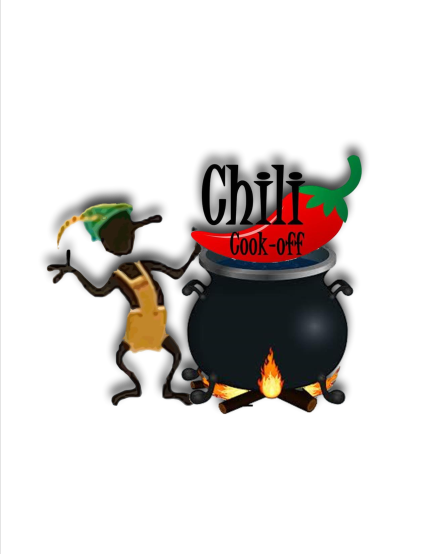 CHILI COOK-OFF ENTRY FORM    (PLEASE PRINT CLEARLY)Name:_________________________________________________Phone:_________________________________________________Email__________________________________________________CHILI RECIPE NAME_______________________________________Saturday, April 6, 5:00 – 7:00 pmAt Skinny’s in La VetaEntry Donation:  $15.00 in cash or by checkEntry Set up at 4:00 p.m. (please arrive on time)Red Chili, Green Chili andNew this year:  Soup!One winner in each category!Winners and silent auction winners will be announced at 7:00 p.m.                                     Please return entry forms and payment by March 30th to:Oktoberfest, PO Box 594, La Veta, CO.  81055 or drop off at the La Veta Public Library.For more information, call Wendy at (719) 742-3288I, the undersigned, have read and understand the cook-off rules (on back) and agree that I am responsible for set up and clean-up of my assigned table.  I agree to hold harmless the La Veta Oktoberfest Organization and Mission Deli from any all claims.Signature and Date:________________________________________________________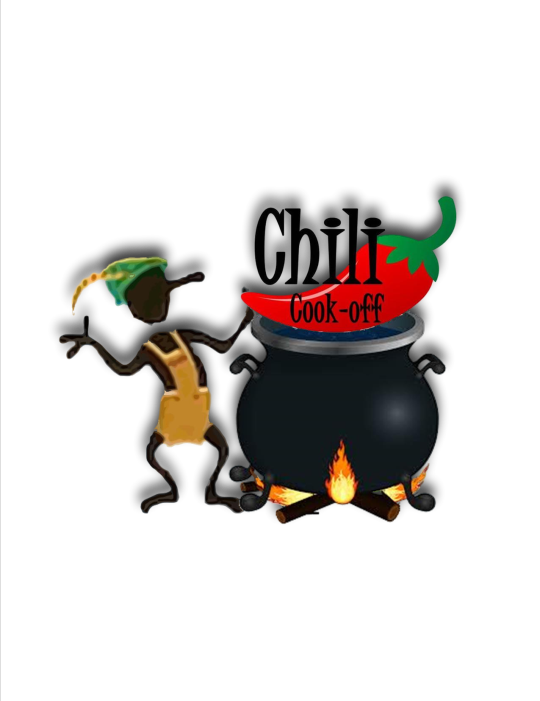 Chili Cook-off RulesContestants must file an entry form to reserve a spot by March 30, 2024. NO LATE ENTRIES WILL BE ALLOWED THIS YEAR.Chili or Soup must be pre-cooked and prepared prior to the competition.  All food preparation including meat, cutting of vegetables, etc., must be done in a sanitary manner.  Please keep chili or soup tightly covered when not serving.All ingredients must come from approved sources so that it is safe for public consumption.  You must plan to have a least 1 gallon of chili for tasting.The votes will be counted and judges will announce the winner of the Oktoberfest Chili Cook-off at 7:15.  Each category will have a first place winner. Prizes and bragging rights will be awarded at this time.Silent auction announcement will also be announced at 7:00 following the Cook-off winner’s announcement.  Each contestant is expected to arrive at 4:00 pm to set up their table and check in.  Bowls and spoons for tasting will be provided by the Oktoberfest Committee.Those people attending will be given a ticket to vote for their favorite in each of the three categories.  It is up to each contestant to make their table as attractive as possible to entice the voters.  (Cheese, crackers, jalapenos, sour cream, interesting decorations, etc.) Categories:  Red Chili, Green Chili, Soup